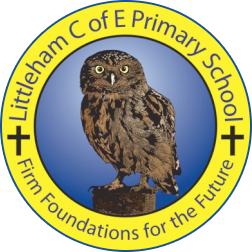 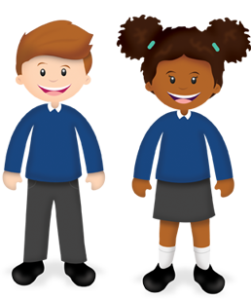 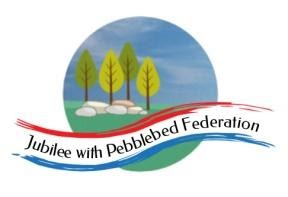 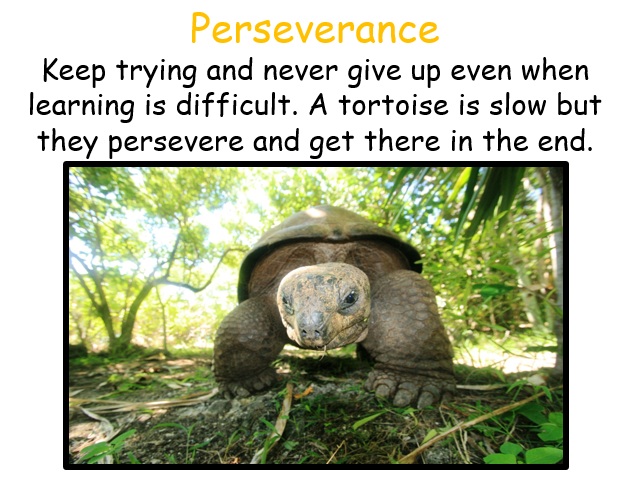 Year: 5Wk beg: 18.1.21Lesson OneLesson TwoCollective WorshipLesson ThreeLesson FourLesson FiveMondayPEEither join Joe Wicks for this morning’s workout, or just use this link to get the one from last Friday!https://youtu.be/l0k6XqfFEUoRemember that there is nothing quite like getting out and doing some aerobic routines, or practice ball games with others at home.READING.Read for 20 minutes or so, trying to work on your expression. MATHS Learn multiplication facts.MULTIPLICATION MASH UP! A FUN WAY TO LEARN YOUR MULTIPLICATION FACTS IN A FUN WAY!Watch the video and join in!https://www.youtube.com/watch?v=EgjCLhoI9Mk&authuser=0If you are confident with your times tables, then time yourself to see how quickly you can complete the activities.Collective Worship with Mrs Padbury – SEE GOOGLE CLASSROOMLIVING THINGS AND THEIR HABITATSThe children in class have started taking notes about the creatures they have chosen to study, focusing on ‘Life Cycles.’ (They will look at plants at a later date!)They include- Silverback Gorilla, The Emerald Tree Boa, Bees, Cheetahs, Dolphins and Jellyfish. Ideal for Exmouth! This week, we will continue to research and make labelled diagrams, ready to either start a ‘Back to Back’ booklet, or a power point. Let us know how you are getting on and what your choice is.        SCIENCEUnderstand how gears work.https://youtu.be/5kib5aGuq70Watch the video on how gears work. Look for examples of gears at home and how they help us. Then complete the worksheet. The power point might help too.FRENCHLearn weather phrases.Listen to and practice out loud the weather phrases from the clip.https://youtu.be/G8iBwQUvY-ETry this song!https://youtu.be/eBvJVOuBPXITuesdayREADINGI was a Rat – Phillip PullmanEngage with the texthttps://classroom.thenational.academy/lessons/to-engage-with-the-text-6mw38cENGLISHGenerate synonyms – GO TO GOOGLE CLASSROOMMATHSFind prime numbers less than 50 - GO TO GOOGLE CLASSROOMHISTORYTimeline of Henry’s marriages – write 5 questions about his marriages e.g. Why did he marry 6 times? – GO TO GOOGLE CLASSROOMGEOGRAPHYCompare and contrast maps of Tudor London and modern London – GO TO GOOGLE CLASSROOMWednesdayREADINGI was a Rat – Phillip PullmanAnswer questions on a text part 1https://classroom.thenational.academy/lessons/to-answer-questions-on-the-text-part-1-cru68tENGLISHRecognise how brackets and dashes are used – GO TO GOOGLE CLASSROOMExmouth Coastal Churches - https://www.youtube.com/watch?v=ibcdh2V0VtQ&list=PLqWt6-qhTKHF_Yb18Npn-Ni0kRTQ-9-ypLook at the playlist on the side for the Collective Worship this week.MATHSRevise using grid multiplication to multiply 3-digit numbers by single-digit numbers. – GO TO GOOGLE CLASSROOMPSHEKeep yourself hydrated – GO TO GOOGLE CLASSROOMARTCreate your own portrait as a Tudor miniature – GO TO GOOGLE CLASSROOMThursdayREADINGI was a Rat – Phillip PullmanAnalyse charactershttps://classroom.thenational.academy/lessons/to-analyse-characters-c8w3jtENGLISHIdentify a range of cohesive devices – GO TO GOOGLE CLASSROOMICE EXETER - https://www.youtube.com/watch?v=gRLxKiuNVxk&list=PLMVzYqJcG7RcD_QgMd3h8XPvG6vhDnGqB&index=7MATHSUse short multiplication to multiply 3-digit numbers by single-digit numbers.  – GO TO GOOGLE CLASSROOMOUTDOOR LEARNINGThink about the video you watched last week, how many birds, animals or insects can you spot from your home? Write down 5 things that you can see and why you think they live there.OUTDOOR LEARNINGThink about the video you watched last week, how many birds, animals or insects can you spot from your home? Write down 5 things that you can see and why you think they live there.FridayREADINGI was a Rat – Phillip PullmanAnswer questions on a text part 2https://classroom.thenational.academy/lessons/to-answer-questions-on-the-text-part-2-crv66cENGLISHWrite an introduction for a villain –GO TO GOOGLE CLASSROOMMATHSChoose and use the most appropriate method to multiply. – GO TO GOOGLE CLASSROOMICTUsing a devicehttps://classroom.thenational.academy/lessons/using-a-device-6tjkgrREWrite a newspaper report about the arrival of the Messiah. – GO TO GOOGLE CLASSROOM